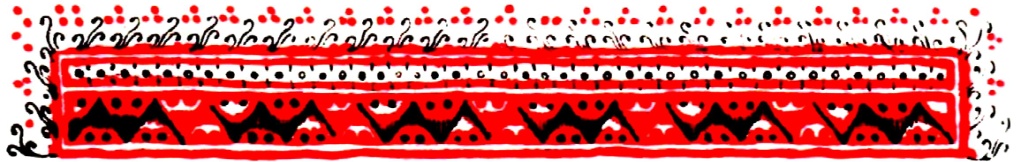                                        TÍPICOS  (Domingo da Samaritana)Pelas orações dos nossos santos padres, Senhor Jesus Cristo, nossos Deus, tem piedade de nós. AmémCristo Ressuscitou dos mortos, pela morte venceu a morte. E aos que estavam no túmulo Ele deu a vida. (3x)Santo Deus, Santo Forte, Santo Imortal, tem piedade de nós. (3x)Glória ao Pai, e  ao Filho e ao Espírito Santo, e agora e sempre e pelos séculos dos séculos. Amém.Santíssima Trindade, tem piedade de nós; Senhor, purifica-nos dos nossos pecados; Mestre perdoa-nos as nossas iniquidades; Santo, cura, pelo Teu nome, as nossas enfermidades e visita-nos.Senhor, tem piedade. (3x)Glória ao Pai, e ao Filho e ao Espírito Santo, e agora e sempre e pelos séculos dos séculos. Amém.Pai nosso, que estás nos Céus, Santificado seja o Teu nome, venha o Teu Reino, seja feita a Tua vontade, como no Céu assim na terra. O Pão nosso de cada dia dá-nos hoje, perdoa-nos as nossas dívidas, assim como nós perdoamos aos nossos devedores, e não nos conduzas à tentação, mas livra-nos do maligno. Senhor, tem piedade.(12x)Glória ao Pai, e ao Filho e ao Espírito Santo, e agora e sempre e pelos séculos dos séculos. AmémVinde, adoremos ao Rei nosso Deus.Vinde, adoremos e prostremo-nos diante de Cristo, Rei nosso Deus.Vinde, adoremos e prostremo-nos diante do próprio Cristo, Rei e DeusPrimeira Antífona (Salmo 102 )Bendiz, minha alma, ao Senhor, /Tu és bendito Senhor. Bendiz, minha alma, ao Senhor /e que tudo que em mim existe/ bendiga o Seu o santo nome. Bendiz, minha alma, ao Senhor / e não esqueças nenhum dos Seus benefícios. É Ele que perdoa todas as tuas iniquidades/ e cura todas as tuas enfermidades. Quem resgata a tua vida da corrupção / e te coroa de benignidade e de misericórdia. /Quem sacia de bens o teu desejo / de sorte que a tua mocidade se renove como a águia. O Senhor é cheio de compaixão e de misericórdia / é magnânimo e misericordioso. Bendiz, minha alma, ao Senhor / e que tudo que em mim existe /bendiga o Seu o santo nome. // Tu és bendito Senhor.Segunda Antífona (Salmo 145) Louva, ó minha alma, ao Senhor. / Louvarei ao Senhor durante a minha vida/  cantarei louvores ao meu Deus enquanto viver. Não confieis em príncipes nem em filhos de homens, / em quem não há salvação. Sai-lhes o espírito, e eles tornam ao seu pó;/ nesse mesmo dia, perecerão os seus pensamentos. Bem-aventurado aquele cujo auxílio é o Deus de Jacob / e cuja esperança está posta no Senhor, seu Deus. Que fez os céus e a terra,/ o mar e tudo quanto há neles. E que guarda a verdade para sempre; / que faz justiça aos oprimidos; / que alimenta os famintos. /O Senhor liberta os cativos; / o Senhor dá sabedoria aos cegos; / o Senhor levanta os abatidos; / o Senhor ama os justos. /O Senhor protege os estrangeiros; / ampara o órfão e a viúva, / Ele destruirá o caminho dos pecadores. /O Senhor reinará eternamente; // o teu Deus, ó Sião, de geração em geração. Glória ao Pai, ao Filho e ao Espírito Santo, e agora e sempre e pelos séculos dos séculos. Amém.Hino de São JustinianoÓ Filho Unigênito, Verbo de Deus, que embora imortal concedeste para a nossa salvação encarnar no seio da Santíssima Mãe de Deus e sempre Virgem Maria, e te tornaste homem sem sofrer alteração, foste crucificado, Cristo Deus, vencendo a morte com a Tua morte, Tu que fazes parte da Trindade Santíssima e És glorificado com o Pai e o Espirito Santo, salva-nos.Terceira Antífona(As Bem-Aventuranças)No Teu Reino, lembra-te de nós, Senhor,/ quando entrares no Teu reino.  Bem-aventurados os  pobres de espírito,/ porque deles é o Reino dos Céus.Bem-aventurados os que choram, / porque eles serão consolados;Bem-aventurados os mansos, / porque eles herdarão a terra;Bem-aventurados os que têm fome e sede de justiça, / porque eles serão saciados;Bem-aventurados os misericordiosos, / porque eles alcançarão misericórdia;Bem-aventurados os puros de coração, / porque eles verão a Deus;Bem-aventurados os pacificadores, / porque eles serão chamados filhos de Deus;Bem-aventurados os que sofrem perseguição por causa da justiça, / porque deles é o reino dos céus; Bem-aventurados sois vós, quando vos injuriarem / e perseguirem e, mentindo, disserem todo o mal contra vós por minha causa.Exultai e alegrai-vos,/ porque  grande é  a vossa recompensa nos céus. Hino de Entrada    Vinde, adoremos e prostremo-nos, diante de Cristo. Salva-nos, ó Filho de Deus, que ressuscitaste dentre os mortos, a nós que  Te cantamos: Aleluia.TropáriosTropário Ressurrecional Tom 4As santas mulheres discípulas do Senhor, recebendo do Anjo a boa-nova da Ressurreição, superando a condenação ancestral correram gloriando-se, para anunciar aos Apóstolos: “A morte está vencida, pois Cristo, nosso Deus, ressuscitou e concedeu ao mundo a Sua infinita misericórdia!” Tropário da Festa Tom 8Ao meio da Festa sacia nas torrentes da piedade a sede da minha alma ressequida, pois Tu declaraste a todos os homens, ó Salvador: “Que venha a Mim e beba todo aquele que tem sede!” Fonte de vida, ó Cristo nosso Deus, glória a Ti!Triságion Santo Deus, Santo Forte, Santo Imortal, tem piedade de nós (3x). Glória ao Pai, e ao Filho e ao Espírito Santo, agora e sempre e pelos séculos dos séculos. Amém. Santo Imortal, tem piedade de nós.Santo Deus, Santo Forte Santo Imortal, tem piedade de nós.ProkímenoLeitor: Prokímeno no tom 3: Cantai louvores a Deus, cantai louvores. Cantai louvores ao nosso Rei, cantai louvores!Coro: Repete o prokímenoLeitor: Aplaudi com as mãos, povos todos,cantai a Deus com voz de triunfo!Coro: Repete o prokímenoLeitor: Cantai louvores a Deus, cantai louvores.      Coro:  Cantai louvores ao nosso Rei, cantai louvores!Leitura da EpístolaLeitor: Leitura dos Atos dos ApóstolosE os que foram dispersos pela perseguição que sucedeu por causa de Estêvão caminharam até à Fenícia, Chipre e Antioquia, não anunciando a ninguém a palavra, senão somente aos judeus.
E havia entre eles alguns homens chíprios e cirenenses, os quais entrando em Antioquia falaram aos gregos, anunciando o Senhor Jesus.
E a mão do Senhor era com eles; e grande número creu e se converteu ao Senhor.
E chegou a fama destas coisas aos ouvidos da igreja que estava em Jerusalém; e enviaram Barnabé a Antioquia.
O qual, quando chegou, e viu a graça de Deus, se alegrou, e exortou a todos a que permanecessem no Senhor, com propósito de coração;
Porque era homem de bem e cheio do Espírito Santo e de fé. E muita gente se uniu ao Senhor.
E partiu Barnabé para Tarso, a buscar Saulo; e, achando-o, o conduziu para Antioquia.
E sucedeu que todo um ano se reuniram naquela igreja, e ensinaram muita gente; e em Antioquia foram os discípulos, pela primeira vez, chamados cristãos.
E os discípulos determinaram mandar, cada um conforme o que pudesse, socorro aos irmãos que habitavam na Judéia.
O que eles com efeito fizeram, enviando-o aos anciãos por mão de Barnabé e de Saulo.

AleluiaCoro: Aleluia, Aleluia, Aleluia.Leitor: Cavalga na glória e na majestade,	defenda a verdade, a bondade, a justiça.       Coro: Aleluia, Aleluia, Aleluia.       Leitor: Tu amas a justiça e odeias a iniquidade           Coro: Aleluia, Aleluia, Aleluia.EvangelhoLeitor.: Leitura do Santo Evangelho segundo o Apóstolo e Evangelista São JoãoTodos: Glória a Ti, Senhor, glória a Ti.Foi, pois, a uma cidade de Samaria, chamada Sicar, junto da herdade que Jacó tinha dado a seu filho José.
E estava ali a fonte de Jacó. Jesus, pois, cansado do caminho, assentou-se assim junto da fonte. Era isto quase à hora sexta.
Veio uma mulher de Samaria tirar água. Disse-lhe Jesus: Dá-me de beber.
Porque os seus discípulos tinham ido à cidade comprar comida.
Disse-lhe, pois, a mulher samaritana: Como, sendo tu judeu, me pedes de beber a mim, que sou mulher samaritana? (porque os judeus não se comunicam com os samaritanos).
Jesus respondeu, e disse-lhe: Se tu conheceras o dom de Deus, e quem é o que te diz: Dá-me de beber, tu lhe pedirias, e ele te daria água viva.
Disse-lhe a mulher: Senhor, tu não tens com que a tirar, e o poço é fundo; onde, pois, tens a água viva?
És tu maior do que o nosso pai Jacó, que nos deu o poço, bebendo ele próprio dele, e os seus filhos, e o seu gado?
Jesus respondeu, e disse-lhe: Qualquer que beber desta água tornará a ter sede;
Mas aquele que beber da água que eu lhe der nunca terá sede, porque a água que eu lhe der se fará nele uma fonte de água que salte para a vida eterna.
Disse-lhe a mulher: Senhor, dá-me dessa água, para que não mais tenha sede, e não venha aqui tirá-la.
Disse-lhe Jesus: Vai, chama o teu marido, e vem cá.
A mulher respondeu, e disse: Não tenho marido. Disse-lhe Jesus: Disseste bem: Não tenho marido;
Porque tiveste cinco maridos, e o que agora tens não é teu marido; isto disseste com verdade.
Disse-lhe a mulher: Senhor, vejo que és profeta.
Nossos pais adoraram neste monte, e vós dizeis que é em Jerusalém o lugar onde se deve adorar.
Disse-lhe Jesus: Mulher, crê-me que a hora vem, em que nem neste monte nem em Jerusalém adorareis o Pai.
Vós adorais o que não sabeis; nós adoramos o que sabemos porque a salvação vem dos judeus.
Mas a hora vem, e agora é, em que os verdadeiros adoradores adorarão o Pai em espírito e em verdade; porque o Pai procura a tais que assim o adorem.
Deus é Espírito, e importa que os que o adoram o adorem em espírito e em verdade.
A mulher disse-lhe: Eu sei que o Messias (que se chama o Cristo) vem; quando ele vier, nos anunciará tudo.
Jesus disse-lhe: Eu o sou, eu que falo contigo.
E nisto vieram os seus discípulos, e maravilharam-se de que estivesse falando com uma mulher; todavia nenhum lhe disse: Que perguntas? ou: Por que falas com ela?
Deixou, pois, a mulher o seu cântaro, e foi à cidade, e disse àqueles homens:
Vinde, vede um homem que me disse tudo quanto tenho feito. Porventura não é este o Cristo?
Saíram, pois, da cidade, e foram ter com ele.
E entretanto os seus discípulos lhe rogaram, dizendo: Rabi, come.
Ele, porém, lhes disse: Uma comida tenho para comer, que vós não conheceis.
Então os discípulos diziam uns aos outros: Trouxe-lhe, porventura, alguém algo de comer?
Jesus disse-lhes: A minha comida é fazer a vontade daquele que me enviou, e realizar a sua obra.
Não dizeis vós que ainda há quatro meses até que venha a ceifa? Eis que eu vos digo: Levantai os vossos olhos, e vede as terras, que já estão brancas para a ceifa.
E o que ceifa recebe galardão, e ajunta fruto para a vida eterna; para que, assim o que semeia como o que ceifa, ambos se regozijem.
Porque nisto é verdadeiro o ditado, que um é o que semeia, e outro o que ceifa.
Eu vos enviei a ceifar onde vós não trabalhastes; outros trabalharam, e vós entrastes no seu trabalho.
E muitos dos samaritanos daquela cidade creram nele, pela palavra da mulher, que testificou: Disse-me tudo quanto tenho feito.
Indo, pois, ter com ele os samaritanos, rogaram-lhe que ficasse com eles; e ficou ali dois dias.
E muitos mais creram nele, por causa da sua palavra.
E diziam à mulher: Já não é pelo teu dito que nós cremos; porque nós mesmos o temos ouvido, e sabemos que este é verdadeiramente o Cristo, o Salvador do mundo.
Todos: Glória a Ti, Senhor, glória a Ti.Lembra-Te de nós, Senhor, quando vieres no Teu Reino.Lembra-Te de nós, ó Mestre, quando vieres no Teu Reino.Lembra-Te de nós, ó Santo, quando vieres no Teu Reino.O coro celeste Te canta e diz: Santo, Santo, Santo é o Senhor Sabaoth: o céu e a terra estão cheios da Tua Glória.Aproximai-vos Dele, e iluminai-vos; e vossas faces jamais se envergonharão.O Coro celeste Te canta e diz: Santo, Santo, Santo é o Senhor Sabaoth: o céu e a terra estão cheios da Tua Glória. Glória ao Pai, ao Filho e ao Espírito SantoO Coro dos santos anjos e arcanjos, com todas as virtudes celestes, Te canta e diz: Santo, Santo, Santo é o Senhor Sabaoth: o céu e a terra estão cheios da Tua Glória.E agora e sempre e pelos séculos dos séculos. AmémSímbolo da Fé Creio em um só Deus, Pai, Todo-Poderoso, / Criador do céu e da terra, de todas as coisas visíveis e invisíveis./E em um só Senhor, Jesus Cristo, o Filho Unigênito de Deus, /gerado do Pai antes de todos os séculos. / Luz de luz, Deus verdadeiro de Deus verdadeiro;/ gerado, não criado; consubstancial ao Pai; por quem todas as coisas foram feitas./E por nós, homens, e para a nossa salvação desceu dos céus/ e encarnou pelo Espírito Santo e da Virgem Maria e Se fez Homem./ Também por nós foi crucificado sob Pôncio Pilatos,/ padeceu e foi sepultado. E ressuscitou ao terceiro dia, conforme as Escrituras./E ascendeu aos céus, e está sentado à direita do Pai./ E de novo há de vir, em glória, para julgar os vivos e os mortos e o Seu Reino não terá fim./E no Espírito Santo, Senhor, Vivificante, que procede do Pai,/ e que com o Pai e o Filho é coadorado e coglorificado, e que falou pelos profetas./E na Igreja, Una, Santa, Católica e Apostólica./ Confesso um só Batismo para a remissão dos pecados./ Espero a ressurreição dos mortos // e a vida do século futuro. Amém.Esquece, apaga, purifica, perdoa, ó Deus, todas as nossas faltas voluntárias e involuntárias, cometidas por palavras ou atos, conhecidas de nós ou por nós ignoradas.Pai nosso.Pai nosso, que estás nos Céus, Santificado seja o Teu Nome, venha o Teu Reino, seja feita a Tua vontade, como no Céu assim na terra. O Pão nosso de cada dia dá-nos hoje, perdoa-nos as nossas dívidas, assim como nós perdoamos aos nossos devedores, e não nos conduzas à tentação, mas livra-nos do maligno.KONDÁKIONSKondakion do Domingo da Samaritana, tom 8             Tendo ido ao poço com fé, a mulher samaritana viu a Ti, a Água da Sabedoria, e tendo bebido abundantemente, ela herdou o Reino dos Céus para sempre.Kondákion do Semi-Pentecostes, T. 4Ao meio da Festa prescrita pela Lei, ó Criador e Senhor do universo, Cristo nosso Deus, Tu disseste àqueles que Te ladeavam: Vinde receber as águas da imortalidade! Por isso nós nos prostramos diante de Ti e com fé Te suplicamos: concede-nos a Tua compaixão, pois Tu és a Fonte da nossa vida.Senhor, tem piedade.(12x)OraçãoSantíssima Trindade, poder consubstancial, realeza indivisível, origem de todos os bens, compraze-te também comigo, pecador; firma e esclarece o meu coração, lava-me de toda impureza e ilumina a minha razão, para que sem cessar eu glorifique, cante, adore e diga: Coro: Um é o Santo, um é o Senhor, Jesus Cristo, para a glória de Deus Pai. Amém!Glória ao Pai, ao Filho e ao Espírito Santo, e agora e sempre e pelos séculos dos séculos. Amém.Salmo 33Louvarei ao Senhor em todo o tempo; o Seu louvor estará continuamente na minha boca. A minha alma se gloriará no Senhor; os mansos o ouvirão e se alegrarão. Engrandecei ao Senhor comigo; e juntos exaltemos o Seu nome. Busquei ao Senhor, e Ele me respondeu; livrou-me de todos os meus temores. Olharam para Ele, e foram iluminados; e os seus rostos não ficaram confundidos. Clamou este pobre, e o Senhor o ouviu, e o salvou de todas as suas angústias. O anjo do Senhor acampa-se ao redor dos que o temem, e os livra. Provai, e vede que o Senhor é Bom; bem-aventurado o homem que Nele confia. Temei ao Senhor, vós, os Seus santos, pois nada falta aos que O temem. Os filhos dos leões necessitam e sofrem fome, mas àqueles que buscam ao Senhor bem nenhum faltará. Vinde, meninos, ouvi-me; eu vos ensinarei o temor do Senhor. Quem é o homem que deseja a vida, que quer largos dias para ver o bem? Guarda a tua língua do mal, e os teus lábios de falarem o engano. Aparta-te do mal, e faze o bem; procura a paz, e segue-a. Os olhos do Senhor estão sobre os justos, e os Seus ouvidos atentos ao seu clamor. A face do Senhor está contra os que fazem o mal, para desarraigar da terra a memória deles. Os justos clamam, e o Senhor os ouve, e os livra de todas as suas angústias. Perto está o Senhor dos que têm o coração quebrantado, e salva os contritos de espírito. Muitas são as aflições do justo, mas o Senhor o livra de todas. Ele lhe guarda todos os seus ossos; nem sequer um deles se quebra. A malícia matará o ímpio, e os que odeiam o justo serão punidos. O Senhor resgata a alma dos Seus servos, e nenhum dos que Nele confiam será punido.Megalinário O Anjo exclamou à Cheia de Graça: “Virgem Pura, rejubila. De novo digo, rejubila. Teu Filho ressuscitou do Túmulo, ao terceiro dia. Resplandece, resplandece, ó nova Jerusalém, pois a Glória do Senhor brilhou sobre Ti. Exulta agora e alegra-Te Sião. E Tu, ó Mãe de Deus Toda Pura, rejubila na Ressurreição do Teu Filho.Senhor, tem piedade, (3x).Senhor, abençoa.Tu que ressuscitaste dos mortos, Senhor Jesus Cristo, Filho de Deus, pelas orações de Tua puríssima mãe, e de todos os santos, tem piedade de nós e salva-nos, pois Tu És Bom e Amigo do homem. Coro:Amém.Muitos AnosCoro: Ao nosso Soberano e Senhor Pai Cirilo, / Santíssimo Patriarca de Moscou e toda Rússia, / e a nosso Senhor, o Eminentíssimo Inácio, / Metropolita do Brasil, da Argentina e da América do Sul, / nossos países protegidos por Deus /aos fiéis aqui reunidos, / e a todos os Cristãos Ortodoxos, / Senhor abençoa-os // por muitos e muitos anos.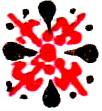 